DICHIARAZIONE PER MODALITÀ DI USCIT DEGLI ALUNNI SCUOLA INFANZIA E PRIMARIAPREMESSO che la scuola e i genitori sono accomunati da precise responsabilità nei riguardi della vigilanza dei figli/alunni nel periodo in cui essi sono affidati alla scuola e fino al momento della loro riconsegna ai genitori o altra persona maggiorenne delegataPREMESSO che, al termine delle lezioni, gli alunni saranno accompagnati alla porta di ingresso dell’edificio scolasticoI sottoscritti genitori/affidatari dell’alunno/a …………………………………………………...frequentante per l’anno scolastico 2021/22 la classe ____ della scuola ______________________________________DICHIARANO DI UTILIZZARE LE SEGUENTI MODALITA’ DI RICONSEGNA DEL PROPRIO FIGLIO/A:    Provvedono personalmente    Utilizzano il trasporto scolasticoDelegano le seguenti persone maggiorenni al ritiro del/della proprio/a figlia/o all’uscita di scuola o per altre esigenze e allegano il documento di identità del/i delegato/i: Allegare fotocopia del/dei documenti di identità del/dei delegato/i.DATA………………………………								…………………………………………………..  FIRMA DEL GENITORE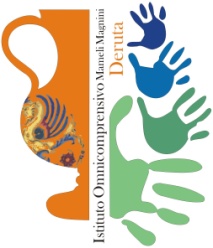 Istituto Omnicomprensivo "Mameli-Magnini"Via Tiberina 163 - 06053 DERUTA (Perugia)Tel. 0759728682 - e-mail: pgic82700v@istruzione.it – pgic82700v@pec.istruzione.itsito web: http://www.omnicomprensivoderuta.edu.itCOGNOME E NOMEPARENTELA o altroFIRMA DEL DELEGATOtelefono